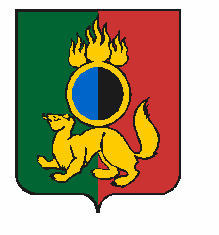 АДМИНИСТРАЦИЯ ГОРОДСКОГО ОКРУГА ПЕРВОУРАЛЬСКПОСТАНОВЛЕНИЕг. ПервоуральскО проведении торжественного мероприятия,посвященного Дню защитника Отечества,и спортивно-культурного мероприятия«Служу России»Во исполнение Указа Губернатора Свердловской области от 11 марта 1997 года
№ 77 (в ред. Указа Губернатора Свердловской области от 29 июля 2016 года № 440-УГ) «О ежегодном проведении в Свердловской области месячника защитника Отечества» («Собрание законодательства Свердловской области», 8 декабря 1997 года № 3, статья 825), в соответствии с постановлением Правительства Свердловской области от 30 мая 2003 года № 333-ПП «О мерах по обеспечению общественного порядка и безопасности при проведении на территории Свердловской области мероприятий с массовым пребыванием людей», рассмотрев результаты согласования с заинтересованными структурами, Администрация городского округа ПервоуральскПОСТАНОВЛЯЕТ:1. Организовать и провести:– 20 февраля 2020 года с 16:00 до 17:30 часов в частном учреждении «Дворец культуры акционерного общества «Первоуральский Новотрубный завод» торжественное мероприятие, посвященное Дню защитника Отечества;– 22 февраля 2020 года с 13:00 до 15:30 часов на территории Набережной городского пруда спортивно-культурное мероприятие «Служу России».2. Ответственность за организацию и проведение мероприятий возложить на Управление культуры, физической культуры и спорта Администрации городского округа Первоуральск (Капланская Е.А.).3. Отделу развития потребительского рынка, предпринимательства и туризма Администрации городского округа Первоуральск (Кудинова Т.И.) запретить предприятиям торговли, расположенным в местах проведения мероприятий и на прилегающих к таким местам территориях, предприятиям общественного питания, работающим в формате выездного обслуживания в местах проведения мероприятий, осуществлять розничную продажу алкогольной продукции за два часа до начала проведения, во время проведения и в течение часа после окончания проведения мероприятий.4. Рекомендовать Отделу Министерства внутренних дел Российской Федерации по городу Первоуральску (Козырчиков И.Н.), Государственному бюджетному учреждению здравоохранения Свердловской области «Станция скорой медицинской помощи город Первоуральск» (Сорокин А.В.), Первоуральскому муниципальному бюджетному учреждению «Первоуральская городская служба спасения» (Чернышев А.Ф.), Федеральному государственному казенному учреждению «10 отряд Федеральной противопожарной службы МЧС России по Свердловской области» (Атамурадов Р.С.) обеспечить необходимый и достаточный состав сил и средств постоянной готовности для оперативного реагирования в случае чрезвычайной ситуации во время проведения мероприятий.5. Рекомендовать Отделу Министерства внутренних дел Российской Федерации по городу Первоуральску (Козырчиков И.Н.) оказать содействие организаторам мероприятий в охране общественного порядка во время проведения мероприятий.6. Опубликовать настоящее постановление в газете «Вечерний Первоуральск» и разместить на официальном сайте городского округа Первоуральск.7. Контроль за исполнением настоящего постановления возложить на заместителя Главы Администрации городского округа Первоуральск по управлению социальной сферой и организационной работе Васильеву Любовь Валентиновну.Глава городского округа Первоуральск						      И.В. Кабец18.02.2020№340